	 Základní škola Jindřicha Matiegky Mělník, příspěvková organizace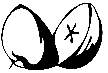 Pražská 2817, 276 01 Mělníkwww.zsjm-me.cz	                                            	                  tel.: 315 623 015Věk dítěte k zápisu do 1. ročníku ZŠ a požadované dokumentyinformace aktuální k 1. 1. 2018Školský zákon: Zákonný zástupce je povinen přihlásit dítě k zápisu k povinné školní docházce. Povinná školní docházka začíná počátkem školního roku, který následuje po dni, kdy dítě dosáhne šestého roku věku, pokud mu není povolen odklad. Dítě, které dosáhne šestého roku věku v době od září do konce června příslušného školního roku, může být přijato k plnění povinné školní docházky již v tomto školním roce, je-li přiměřeně tělesně i duševně vyspělé a požádá-li o to jeho zákonný zástupce. Odklad povinné školní docházkyŠkolský zákon: Není-li dítě tělesně nebo duševně přiměřeně vyspělé a požádá-li o to písemně zákonný zástupce dítěte v době zápisu dítěte k povinné školní docházce, odloží ředitel školy začátek povinné školní docházky o jeden školní rok, pokud je žádost doložena doporučujícím posouzením:příslušného školského poradenského zařízení (tj. většinou ped.– psych. poradna)a současně také odborného lékaře (např. obvodního pediatra) nebo klinického psychologa. Začátek povinné školní docházky lze odložit nejdéle do zahájení školního roku, v němž dítě dovrší osmý rok věku.Pokud se rodič domnívá, že by bylo vhodné požádat o odložení povinné školní docházky jeho dítěte, dostaví se s dítětem (není podmínkou) k zápisu a tam vše dohodne se školou.Náhradní termín zápisuPokud se z vážných např. zdravotních důvodů nemůžete s dítětem k zápisu dostavit, domluvte se s vedením školy na náhradním termínu.datum narození dítětedruh zápisunutno doložit dokladyP  o  v  i  n  n  ý      z  á  p  i  sP  o  v  i  n  n  ý      z  á  p  i  sP  o  v  i  n  n  ý      z  á  p  i  s31. 8. 2012 a dřívezápis po odkladu- rodný list dítěte- průkaz totožnosti zákonného zástupce (rodiče)- rozhodnutí o odkladu1. 9. 2012 – 31. 8. 2013běžný zápis- rodný list dítěte - průkaz totožnosti zákonného zástupce (rodiče)N  e  p  o  v  i  n  n  ý      z  á  p  i  s      n  a      ž  á  d  o  s  t      r  o  d  i  č  ů      N  e  p  o  v  i  n  n  ý      z  á  p  i  s      n  a      ž  á  d  o  s  t      r  o  d  i  č  ů      N  e  p  o  v  i  n  n  ý      z  á  p  i  s      n  a      ž  á  d  o  s  t      r  o  d  i  č  ů      1. 9. 2013 – 31. 12. 2013zápis pětiletého dítěte (je-li přiměřeně tělesně i duševně vyspělé)- rodný list dítěte - průkaz totožnosti zákonného zástupce (rodiče)navíc nutno doložit (možno dodatečně):- doporučující vyjádření školského poradenského zařízení (např. pedagogicko-psychologické poradny)1. 1. 2014 – 30. 6. 2014zápis pětiletého dítěte (je-li přiměřeně tělesně i duševně vyspělé)- rodný list dítěte - průkaz totožnosti zákonného zástupce (rodiče)navíc nutno doložit (možno dodatečně):- doporučení školského poradenského zařízení (např. pedagogicko-psychologické poradny)- doporučení odborného lékaře (např. obvodního dětského)1. 7. 2014 a pozdějidítě nelze zapsatdítě nelze zapsat